9	النظر في تقرير مدير مكتب الاتصالات الراديوية وإقراره، وفقاً للمادة 7 من الاتفاقية:1.9	بشأن أنشطة قطاع الاتصالات الراديوية منذ المؤتمر العالمي للاتصالات الراديوية لعام 2015 (WRC-15)؛(6.1.9)1.9	القرار 958 (WRC-15) - البند 1 بالملحق( إجراء دراسات بشأن الإرسال اللاسلكي للطاقة (WPT) للمركبات الكهربائية: أ) تقييم أثر الإرسال اللاسلكي للطاقة (WPT) للمركبات الكهربائية على خدمات الاتصالات الراديوية؛ ب) دراسة مديات الترددات المنسقة المناسبة التي تقلل أثر الإرسال اللاسلكي للطاقة (WPT) للمركبات الكهربائية على خدمات الاتصالات الراديوية. ينبغي أن تراعي هذه الدراسات أن اللجنة الكهرتقنية الدولية (IEC) والمنظمة الدولية للتوحيد القياسي (ISO) وجمعية مهندسي السيارات (SAE) تقوم بوضع معايير دولية تتعلق بالتنسيق العالمي والإقليمي لتكنولوجيات WPT للمركبات الكهربائية.مقدمةيرى أعضاء جماعة آسيا والمحيط الهادئ للاتصالات أنه يجب حماية جميع خدمات الاتصالات الراديوية من التداخل الضار الذي قد ينتج عن الإرسال اللاسلكي للطاقة (WPT) للمركبات الكهربائية، سواء عند التردد الأساسي أو من البث غير المطلوب.ويرى الأعضاء أنه ينبغي حذف الفقرة (1 من الملحق بالقرار 958 (WRC-15) ومواصلة دراسات قطاع الاتصالات الراديوية بشأن الإرسال اللاسلكي للطاقة (WPT) للمركبات الكهربائية، بما في ذلك الدراسات المتعلقة بالبث غير المطلوب، في إطار أحدث صيغة للمسألة ITU-R 201/1.كما يرى الأعضاء أنه لا حاجة لإدخال تعديلات على لوائح الراديو في المؤتمر العالمي الاتصالات الراديوية لعام 2019.ويعتبر الأعضاء أن من الضروري أن يواصل قطاع الاتصالات الراديوية العمل عن كثب مع منظمات وضع المعايير، لضمان إدراج مديات التردد والقيود التقنية المناسبة في معايير حماية خدمات الاتصالات الراديوية.المقترحاتNOC	ACP/24A21A6/1المــوادالأسباب:	نظراً لأن دراسات قطاع الاتصالات الراديوية المضطلع بها وفقاً للقرار 958 (WRC-15) لم تكتمل بعد، فلا حاجة لإدخال أي تعديل على لوائح الراديو خلال المؤتمر العالمي للاتصالات الراديوية لعام 2019.القرار 958 (WRC-15)دراسات عاجلة مطلوبة للتحضير للمؤتمر العالمي للاتصالات الراديوية لعام 2019MOD	ACP/24A21A6/2ملحق بالقرار 958 (WRC-15)دراسات عاجلة مطلوبة للتحضير للمؤتمر العالمي للاتصالات الراديوية لعام 2019(2	دراسات لبحث: أ )	مدى الحاجة إلى تدابير إضافية ممكنة لتقتصر إرسالات الوصلة الصاعدة للمطاريف على تلك المطاريف المرخص لها طبقاً للرقم 1.18؛ب)	الأساليب الممكنة التي ستساعد الإدارات في إدارة التشغيل غير المرخص به لمطاريف المحطات الأرضية المستعملة على أراضيها، والتي تكون بمثابة أداة يُسترشد بها في برنامجها الوطني لإدارة الطيف، طبقاً للقرار ITU-R 64 (RA-15).(3 	إجراء دراسات بشأن الجوانب التقنية والتشغيلية للشبكات والأنظمة الراديوية والاحتياجات من الطيف بما في ذلك إمكانية تنسيق استخدام الطيف لدعم تنفيذ البنية التحتية للاتصالات ضيقة النطاق وعريضة النطاق من آلة إلى آلة، ووضع التوصيات والتقارير و/أو الكتيبات، حسب الاقتضاء، واتخاذ الإجراءات اللازمة في نطاق عمل قطاع الاتصالات الراديوية.الأسباب:	تتعلق الفقرة (1 من الملحق بالقرار 958 (WRC-15) بالأعمال التحضيرية للمؤتمر العالمي للاتصالات الراديوية لعام 2019، وينبغي مواصلة الدراسات بشأن الإرسال اللاسلكي للطاقة (WPT) للمركبات الكهربائية، في إطار أحدث صيغة للمسألة ITU-R 201/1.___________المؤتمر العالمي للاتصالات الراديوية (WRC-19)
شرم الشيخ، مصر، 28 أكتوبر - 22 نوفمبر 2019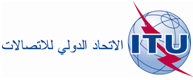 الجلسة العامةالإضافة6 
للوثيقة24(Add.21)-A 20 سبتمبر 2019الأصل: بالإنكليزيةمقترحـات مشتركـة مقدمة من جماعة آسيا والمحيط الهادئ للاتصالاتمقترحـات مشتركـة مقدمة من جماعة آسيا والمحيط الهادئ للاتصالاتمقترحات بشأن أعمال المؤتمرمقترحات بشأن أعمال المؤتمر‎‎‎‎‎‎‎‎‎‎‎‎بند جدول الأعمال (6.1.9)1.9 ‎‎‎‎‎‎‎‎‎‎‎‎بند جدول الأعمال (6.1.9)1.9 